ÇANAKKALE ONSEKİZ MART ÜNİVERSİTESİ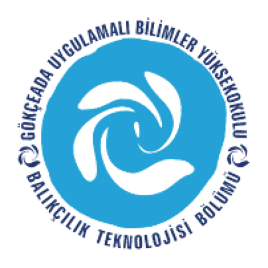 GÖKÇEADA UYGULAMALI BİLİMLER YÜKSEKOKULUBALIKÇILIK TEKNOLOJİSİ BÖLÜMÜ LİSANS PROGRAMI2016-2017 BAHAR DÖNEMİ BİRİNCİ SINIF DERS PROGRAMI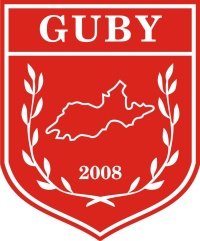 ÇANAKKALE ONSEKİZ MART ÜNİVERSİTESİGÖKÇEADA UYGULAMALI BİLİMLER YÜKSEKOKULUBALIKÇILIK TEKNOLOJİSİ BÖLÜMÜ LİSANS PROGRAMI2016-2017 BAHAR DÖNEMİ BİRİNCİ SINIF DERS PROGRAMIÇANAKKALE ONSEKİZ MART ÜNİVERSİTESİGÖKÇEADA UYGULAMALI BİLİMLER YÜKSEKOKULUBALIKÇILIK TEKNOLOJİSİ BÖLÜMÜ LİSANS PROGRAMI2016-2017 BAHAR DÖNEMİ BİRİNCİ SINIF DERS PROGRAMIÇANAKKALE ONSEKİZ MART ÜNİVERSİTESİGÖKÇEADA UYGULAMALI BİLİMLER YÜKSEKOKULUBALIKÇILIK TEKNOLOJİSİ BÖLÜMÜ LİSANS PROGRAMI2016-2017 BAHAR DÖNEMİ BİRİNCİ SINIF DERS PROGRAMIÇANAKKALE ONSEKİZ MART ÜNİVERSİTESİGÖKÇEADA UYGULAMALI BİLİMLER YÜKSEKOKULUBALIKÇILIK TEKNOLOJİSİ BÖLÜMÜ LİSANS PROGRAMI2016-2017 BAHAR DÖNEMİ BİRİNCİ SINIF DERS PROGRAMIÇANAKKALE ONSEKİZ MART ÜNİVERSİTESİGÖKÇEADA UYGULAMALI BİLİMLER YÜKSEKOKULUBALIKÇILIK TEKNOLOJİSİ BÖLÜMÜ LİSANS PROGRAMI2016-2017 BAHAR DÖNEMİ BİRİNCİ SINIF DERS PROGRAMISAATPAZARTESİSALIÇARŞAMBAPERŞEMBECUMA09:00-09:40AtatürkİlkeveİnkılapTarihi(Öğr. Gör. Canan KUKU)İSTAVRİT SINIFIBalıkMorfolojisiveAnatomisi(Öğr. Gör. M. İdil ÖZ)USKUMRU SINIFI09:50-10:30AtatürkİlkeveİnkılapTarihi(Öğr. Gör. Canan KUKU)İSTAVRİT SINIFIBalıkMorfolojisiveAnatomisi(Öğr. Gör. M. İdil ÖZ)USKUMRU SINIFI10:40-11:20TürkDili(Öğr. Gör. Yadigar SAYDAM)İSTAVRİT SINIFIBalıkMorfolojisiveAnatomisi(Öğr. Gör. M. İdil ÖZ)LABORATUVAREkoloji(Prof.Dr. Muhammed TÜRKOĞLU)İSTAVRİT SINIFI11:30-12:10TürkDili(Öğr. Gör. Yadigar SAYDAM)İSTAVRİT SINIFIBalıkMorfolojisiveAnatomisi(Öğr. Gör. M. İdil ÖZ)LABORATUVAREkoloji(Prof.Dr. Muhammed TÜRKOĞLU)İSTAVRİT SINIFI12:10-13:10ÖĞLE ARASIÖĞLE ARASIÖĞLE ARASIÖĞLE ARASIÖĞLE ARASI13:10-13:50İngilizce(Öğr. Gör. Diba ŞENTÜRK)KÜTÜPHANEDenizBiyolojisi(Prof.Dr. Muhammed TÜRKOĞLU)İSTAVRİT SINIFI14:00-14:40İngilizce(Öğr. Gör. Diba ŞENTÜRK)KÜTÜPHANEDenizBiyolojisi(Prof.Dr. Muhammed TÜRKOĞLU)İSTAVRİT SINIFI14:50-15:30Su Omurgasızları(Öğr. Gör. M. İdil ÖZ)USKUMRU SINIFIDenizBiyolojisi(Prof.Dr. Muhammed TÜRKOĞLU)İSTAVRİT SINIFI15:40-16:20Su Omurgasızları(Öğr. Gör. M. İdil ÖZ)USKUMRU SINIFI16:30-17:10Su Omurgasızları(Öğr. Gör. M. İdil ÖZ)LABORATUVAR17:20-18:00